 SIMETRIČNE OBLIKE IZ NARAVNIH MATERIALOV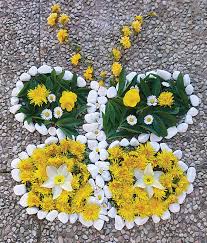 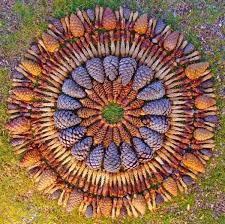 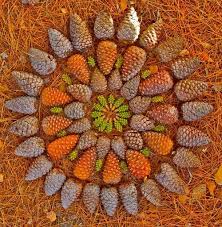 